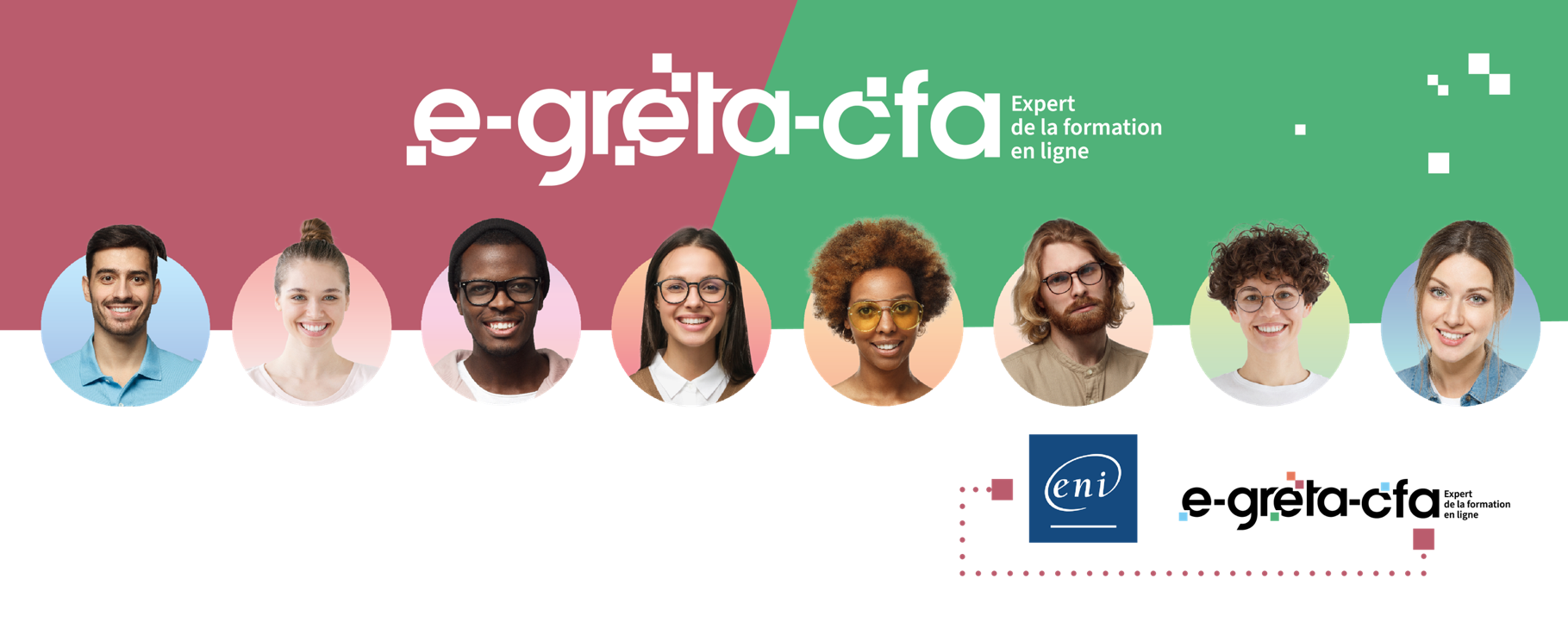 Fichier de création compte utilisateurs   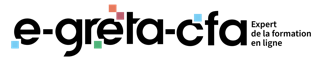 Merci de renseigner une ligne pour chaque stagiaire ou formateur en utilisant prioritairement les adresses actives :> @greta-cfa-aquitaine.fr pour les formateurs et @ greta-cfa-aquitaine.academy pour les stagiaires. A défaut, utilisez des adresses personnelles.Ce fichier permet de faciliter une création groupée de comptes, merci de respecter STRICTEMENT la mise en forme proposée.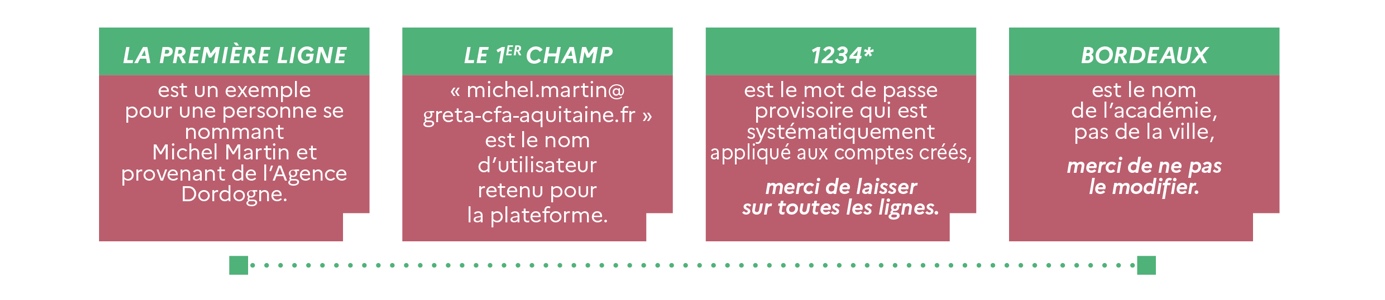 Données compte administrateur 
plateforme ENI-TRAININGNOMPrénomEmail Agence Formationmichel.martin@greta-cfa-aquitaine.fr,1234*,michel,martin,michel.martin@greta-cfa-aquitaine.fr,Bordeaux, Agence DORDOGNE